Познавательный досуг в старшей группе
«Пожарная безопасность»Программное содержаниеОбучающие задачи1. Закреплять знания о пожарной безопасности, правила поведения и борьбы с огнём в быту и на природе.2. Познакомить с работой пожарных, пожарной машиной и её функциями.Развивающие задачи1. Развивать умение правильно вести себя в экстремальной ситуации.2. Развивать логическое мышление, быстроту, ловкость, смелость.Воспитательные задачи1. Воспитывать уважение к работникам пожарной части.2. Воспитывать дружеские отношения между детьми.Методические приёмы1. Художественное слово.2. Сюрпризные моменты.3. Дидактические игры.4. Игры – соревнования.5. Проблемные ситуации.6. Беседы.7. Отгадывание загадок.8. Музыкальное сопровождение.Словарная работа1. Совершенствовать речь детей, формировать умение детей поддерживать беседу, правильно и полным ответом отвечать на вопросы.2. Расширять словарный запас словами, связанными с профессией пожарного: боевая одежда, противогаз, огнетушитель, марлевая повязка, шлем – каска, пожарный рукав, багор.Предварительная работа1. Чтение художественной литературы: С.Я. Маршак «Рассказ о неизвестном герое», «Пожар», «Тревога»; К.И. Чуковский «Путаница»; С. Михалков «Дядя Стёпа – каланча».2. Беседы: «Огонь – друг, огонь – враг», «Как пожарные защищают себя от огня», «Средства тушения пожара», «Причины пожара».3. Дидактические игры: Лото 01», «Где подстерегает опасность», «Разложи и расскажи».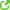 4. Рассматривание мини – коллекций: «Правила пожарной безопасности», «Правила безопасности детей», «Что делать, если в квартире начался пожар».5. Разучивание с детьми стихов, песен, загадок.Материал и оборудование1. Кукла Петрушка.2. Ширма.3. Две эмблемы «Огонёк» и «Искорка».4. Две пирамидки.5. Шведская стенка.6. Колокольчик.7. Картинки с предметами пожаротушения и предметами быта.8. Разрезные картинки – силуэты пожарной и скорой помощи.9. Телефон и карточки с номерами 01, 02, 03, 04.Игровая мотивацияДети учат Петрушку, который пострадал от неосторожного обращения со спичками, основным правилам пожарной безопасности.Ход занятияВоспитатель: Ребята, сегодня у нас очередное занятие в школе юных друзей пожарных… (на ширме появляется кукла – Петрушка, у него забинтованы рука и голова).Петрушка: Здравствуйте, дети! (дети здороваются).Воспитатель: Здравствуй, Петрушка! Что с тобой случилось? Почему ты весь в бинтах?Петрушка: Я только что выписался из больницы. Я нечаянно устроил пожар и получил ожоги, они ещё не зажили.Воспитатель: А зачем ты устроил пожар?Петрушка: В один из дней, на улице шёл дождь. Было скучно и я решил поиграть. Вспомнил историю о мальчике, который, спасаясь от волка, бросал на дорогу зажженную бумагу, и решил тоже попробовать. Устроил лес, даже поляну сделал из зелёного коврика, нашёл игрушечного волка. Не знаю почему получился пожар? Я всего один листочек поджёг и бросил. Почему-то сразу загорелся коврик, потом шторы. Столько появилось дыма, просто ужас! Я так испугался, скорее спрятался под кровать. Ничего не помню, очнулся уже в больнице.Воспитатель: Да, Петрушка, натворил ты дел! Разве ты не знаешь, что спички – это не игрушка!Люба О. читает стихотворение.Не имей такой дурной привычкиВ домик нос совать, где дремлют спички!Потому что спички – не синички,Так что пусть уж спят они в кроватке,И не надо щекотать им пятки.Потому что из-за этих пятокВ доме может вспыхнуть беспорядок.И такое, ах! – столпотворенье,Что сгорит моё стихотворенье!Воспитатель: Дети, а вы знаете, что огонь – один из лучших друзей человека. Тысячи лет назад огонь согревал человека, защищал от диких зверей, помогал готовить пищу. Как вы думаете, а в наше время огонь – друг человека?Дети: Да, друг. Огонь помогает топить печь в доме, готовить пищу, в лесу согреться.Воспитатель: Но, если с огнём не дружить, он может превратиться в злобного и жестокого врага. Что может произойти, если огонь вышел из-под власти человека?Дети: Может быть пожар.Воспитатель: Правильно, пожар. Он может начаться не только в квартире. Подскажите, где ещё может произойти пожар?Дети: В лесу, в транспорте, в садике.Воспитатель: Да. И причины пожара могут быть разные: лесной пожар может начаться от непотушенного костра, автобус или железнодорожный вагон загораются чаще всего от неполадок в двигателе или электрооборудовании.Петрушка: А ваши дети знают всё о пожаре?Воспитатель: Конечно, знают. Ты, Петрушка, попал прямо на игру. Сегодня мы устроим игру – соревнование юных пожарных. (На ширму к Петрушке вывешиваются эмблемы команд)Воспитатель: Разделимся на две команды – «Искорка» и «Огонёк». Итак, начнём наши соревнования. А ты, Петрушка, будешь нашим судьёй. За каждый правильный ответ команда будет получать по одному колечку пирамидки.1 вопрос: Что есть в любом пассажирском транспорте для борьбы с огнём? (Огнетушитель)2 вопрос: Чем пожарные защищают себя от огня? (каской-шлемом, противогазом, боевой одеждой, огнеупорными рукавицами)3 задание: Найти и показать предметы, с помощью которых, можно бороться с огнём. (Дети отбирают картинки с изображением средств пожаротушения.)4 вопрос: Как известно, дым гораздо опаснее огня. Как спасти себя во время пожара от удушья? (намочить ткань водой и дышать через неё)5 вопрос: Может ли новогодняя ёлка принести в дом беду? (От бенгальских свечей может произойти пожар, от электрической гирлянды.)6 вопрос: Может ли розетка быть причиной пожара? (может быть замыкание)Воспитатель: Следующее задание называется «Собери картинку». Приглашаю по одному участнику из каждой команды. Вы должны из частей составить картинку. Кто соберёт первым, тот победитель! (дети складывают картинки пожарной машины и скорой помощи)Петрушка: А знаете, пожарные, которые спасли меня из огня, научили меня одной песенке. Можно я её спою? (звучит песня о пожаре)Воспитатель: Замечательная песня. Нам надо её обязательно разучить.А сейчас продолжаем игру – соревнование. Предлагаю командам загадать друг другу по две загадки.Шипит, злится, воды боится,С языком, а не лает,Без зубов, а кусает.   (Огонь)Что бывает, если птички,Зажигают дома спички?  (Пожар)Рыжий зверь в печи сидит,Рыжий зверь на всех сердит,Он от злости ест дроваЦелый час, а может два.Ты его рукой не тронь,Искусает он ладонь. (Огонь)Всё ест, а не наедается,А пьёт – умирает.   (Огонь)Петрушка: Я тоже знаю загадки. Можно их загадать? Слушайте внимательно.Выпал на пол уголёк,Деревянный пол зажёг.Не смотри, не жди, не стойА залей его….  (Водой)С огнём бороться мы должны,С водою мы напарники.Мы очень людям всем нужны,Мы смелые работники!Так кто же мы?... (Пожарные)Воспитатель: А сейчас, мы продолжим соревнования и проверим, как вы быстро будете действовать в опасной ситуации.Задание называется «Подай знак тревоги». По сигналу нужно влезть на лестницу и позвонить в колокольчик, затем спуститься и передать эстафету следующему участнику. (Команды выполняют задание.)Воспитатель: Следующее задание «Телефоны спасения».Предлагаю опасную ситуацию, которая может возникнуть в домашних условиях, когда ребёнок один.(На столе телефон и карточки с номерами 01, 02, 03, 04.)Для команды «Огонёк» - в квартире сильно пахнет газом.(Желающий из команды выходит и выбирает нужную карточку с номером.)Ребенок: Нужно позвонить в газовую службу 04 и сказать «У нас сильно пахнет газом, приезжайте по адресу (называет свой адрес)».Воспитатель: Опасная ситуация для команды «Искорка» - в дверь квартиры настойчиво звонит и стучит чужой человек.Ребёнок: Вызвать полицию 02 и сказать «К нам стучит незнакомый человек, а я один дома. Мой адрес (называет свой адрес)».Воспитатель: Ситуация для команды «Огонёк» - бабушке стало плохо, она не может встать.Ребёнок: Нужно вызвать скорую помощь 03 и сказать «Моя бабушка заболела, ей плохо, приезжайте по адресу (называет свой адрес)».Воспитатель: Следующая ситуация для команды «Искорка» - мама забыла выключить утюг и от него загорелось покрывало.Ребёнок: Нужно вызвать пожарную охрану 01 и сказать «У нас пожар, приезжайте по адресу (называет свой адрес).Воспитатель: А теперь подведём итоги нашего соревнования. Петрушка назови команду – победителя.Дети, вы показали хорошие знания и подтвердили право называться юными друзьями пожарных. И Петрушка узнал много полезных правил пожарной безопасности.Профессия пожарного очень опасная и одному трудно справиться с огнём. Поэтому пожарные работают командой, очень ценят дружбу, друг всегда поможет в беде, подставит плечо помощи. Давайте споём песню о дружбе.(Дети поют песню «Дружба крепкая».)Петрушка: Ребята, мне у вас очень понравилось. Я многому сегодня научился, спасибо вам! Но мне пора спешить на перевязку. Я обязательно приду к вам ещё. До свидания! (дети прощаются с Петрушкой).Воспитатель: Ребята, представьте, что у нас в детском саду пожар. Вы услышали в группе сигнал тревоги. Вам нужно срочно эвакуироваться из группы. Назовите правила эвакуации.Дети: Нужно быстро одеться, спокойно всем вместе выйти на улицу через запасной выход по пожарной лестнице и построится.(Даётся сигнал пожарной тревоги. Дети одеваются и через запасной выход по пожарной лестнице спускаются в низ. На улице строятся в колонну. Подъезжает пожарная машина. Пожарный рассказывает о пожарной машине, форме пожарных, работе. Отвечает на вопросы детей.)